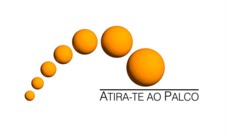 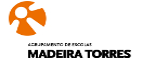 O projeto destina-se a desenvolver as competências artísticas de alunos, funcionários e professores da escola.A Atividade   irá decorrer às 5ª Feiras nos intervalos das 10:20 às 10:40. Os alunos menores têm de ter autorização dos Encarregados de Educação.As inscrições são feitas na Associação de estudantes e a marcação é confirmada pela Coordenadora.Pel´A Coordenadora: (Helena Rodrigues)____________________________________________________________________________Nome(s):____________________________________________________________________ Ano(s) e Turma(s):______________                  Contacto telefónico: _________________ Preciso do seguinte material: ______________________________________________O projeto destina-se a desenvolver as competências artísticas de alunos, funcionários e professores da escola.A Atividade   irá decorrer às 5ª Feiras nos intervalos das 10:20 às 10:40. Os alunos menores têm de ter autorização dos Encarregados de Educação.As inscrições são feitas na Associação de estudantes e a marcação é confirmada pela Coordenadora.Pel´A Coordenadora: (Helena Rodrigues)____________________________________________________________________________Nome(s):____________________________________________________________________ Ano(s) e Turma(s):______________                  Contacto telefónico: _________________ Preciso do seguinte material: ______________________________________________Tomei conhecimento e autorizo o meu educando a participar na atividade “Atira-te ao Palco”.O Encarregado de Educação:  ___________________________________Data: __________________Comentários: ________________________________________________________________ Tomei conhecimento e autorizo o meu educando a participar na atividade “Atira-te ao Palco”.O Encarregado de Educação:  ___________________________________Data: __________________Comentários: ________________________________________________________________ Tomei conhecimento e autorizo o meu educando a participar na atividade “Atira-te ao Palco”.O Encarregado de Educação:  ___________________________________Data: __________________Comentários: ________________________________________________________________ Tomei conhecimento e autorizo o meu educando a participar na atividade “Atira-te ao Palco”.O Encarregado de Educação:  ___________________________________Data: __________________Comentários: ________________________________________________________________ Tomei conhecimento e autorizo o meu educando a participar na atividade “Atira-te ao Palco”.O Encarregado de Educação:  ___________________________________Data: __________________Comentários: ________________________________________________________________ Tomei conhecimento e autorizo o meu educando a participar na atividade “Atira-te ao Palco”.O Encarregado de Educação:  ___________________________________Data: __________________Comentários: ________________________________________________________________ Tomei conhecimento e autorizo o meu educando a participar na atividade “Atira-te ao Palco”.O Encarregado de Educação:  ___________________________________Data: __________________Comentários: ________________________________________________________________Atividades no PalcoAtividades no PalcoAtividades no PalcoAtividades no PalcoAtividades no PalcoAtividades no PalcoCantarTocar instrumentosDançarDeclamarDramatizarOutra: Qual?Atividades no PalcoAtividades no PalcoAtividades no PalcoAtividades no PalcoAtividades no PalcoAtividades no PalcoCantarTocar instrumentosDançarDeclamarDramatizarOutra: Qual?